Universidad de Chile 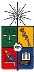 Facultad de Ciencias SocialesEscuela de Ciencias SocialesCarrera de PsicologíaPrograma 2022PSICOLOGIA COMUNITARIACronograma  2022PSICOLOGIA COMUNITARIAProgramación:- Inicio del semestre: lunes 14 de marzo.- Semana de receso: del 16 al 20 de mayo.- Fin de semestre: viernes 08 de julio.- Exámenes: del 11 al 22 de julio.I.- Identificación de la actividad curricularI.- Identificación de la actividad curricularCarrera en que se dicta:PsicologíaProfesor o equipo:Adriana Espinoza, Loreto Leiva, Víctor Martínez, Rodolfo Sapiains  y Germán Rozas   (Coordinador  Curso). Ciclo al que pertenece:Especialización Semestre:5ºModalidad:PresencialCarácter:obligatorio Pre-requisitos:Psicología SocialAño:2022Horario:Martes 8:30-11:45	Ayud : ON Line II.- Descripción / Justificación de la actividad curricularII.- Descripción / Justificación de la actividad curricularLa Psicología Comunitaria contribuye a la formación de un psicólogo integral, el cual en su quehacer profesional comprenda a las personas en el complejo entramado comunitario y relacional del que forma parte.El presente curso constituye una introducción a la disciplina y, en cuanto tal, entrega orientaciones básicas para comprender su quehacer en el ámbito académico y profesional, tanto en el plano conceptual como metodológico.Con este propósito se presentan y discuten los conceptos claves que constituyen su patrimonio de conocimientos. Se revisan sus bases históricas y las principales perspectivas teórico-metodológicas que la caracterizan como una disciplina fundamentalmente aplicada, transversal a una amplia gama de ámbitos públicos.La Psicología Comunitaria contribuye a la formación de un psicólogo integral, el cual en su quehacer profesional comprenda a las personas en el complejo entramado comunitario y relacional del que forma parte.El presente curso constituye una introducción a la disciplina y, en cuanto tal, entrega orientaciones básicas para comprender su quehacer en el ámbito académico y profesional, tanto en el plano conceptual como metodológico.Con este propósito se presentan y discuten los conceptos claves que constituyen su patrimonio de conocimientos. Se revisan sus bases históricas y las principales perspectivas teórico-metodológicas que la caracterizan como una disciplina fundamentalmente aplicada, transversal a una amplia gama de ámbitos públicos.Al concluir el curso los/as estudiantes habrán logrado la comprensión de los principios básicos de la Psicología Comunitaria expresada en los siguientes resultados de aprendizaje:Comprensión de los fundamentos históricos, políticos y conceptuales de disciplina (Unidad 1)Comprensión de la Comunidad como el paradigma central de la disciplina (Unidad 2)Comprensión de los principales enfoques y modelos empleados en Psicología Comunitaria (Unidad 3)Conocimiento de los ámbitos de intervención y campo laboral de la Psicología Comunitaria (Unidad 4)Al concluir el curso los/as estudiantes habrán logrado la comprensión de los principios básicos de la Psicología Comunitaria expresada en los siguientes resultados de aprendizaje:Comprensión de los fundamentos históricos, políticos y conceptuales de disciplina (Unidad 1)Comprensión de la Comunidad como el paradigma central de la disciplina (Unidad 2)Comprensión de los principales enfoques y modelos empleados en Psicología Comunitaria (Unidad 3)Conocimiento de los ámbitos de intervención y campo laboral de la Psicología Comunitaria (Unidad 4)IV.- Temáticas o contenidos de la actividad curricularIV.- Temáticas o contenidos de la actividad curricularUnidad 1: Fundamentos históricos, políticos y conceptuales de disciplinaDefinición y conceptos básicosPsicología Comunitaria en distintos contextos históricos (Estados Unidos, América Latina y Chile)Unidad 2: La comunidad como paradigma Concepto de comunidad en la Psicología ComunitariaComponentes básicos de la comunidadUnidad 3: Enfoques y modelos en Psicología Comunitaria Modelo de Investigación Acción ParticipativaParticipación y empoderamientoModelo de Redes sociales y capital socialModelo Decolonial Unidad 4: Ámbitos de intervención y campo laboral Salud mental comunitaria e intervención en crisis desde la perspectiva comunitariaDiseño, implementación y Evaluación de Proyectos de intervención comunitariaPobreza, inclusión/exclusión, desigualdad y vulnerabilidadComunidad Educativa Problemas ambientales y cambio climáticoMigraciones e InterculturalidadUnidad 1: Fundamentos históricos, políticos y conceptuales de disciplinaDefinición y conceptos básicosPsicología Comunitaria en distintos contextos históricos (Estados Unidos, América Latina y Chile)Unidad 2: La comunidad como paradigma Concepto de comunidad en la Psicología ComunitariaComponentes básicos de la comunidadUnidad 3: Enfoques y modelos en Psicología Comunitaria Modelo de Investigación Acción ParticipativaParticipación y empoderamientoModelo de Redes sociales y capital socialModelo Decolonial Unidad 4: Ámbitos de intervención y campo laboral Salud mental comunitaria e intervención en crisis desde la perspectiva comunitariaDiseño, implementación y Evaluación de Proyectos de intervención comunitariaPobreza, inclusión/exclusión, desigualdad y vulnerabilidadComunidad Educativa Problemas ambientales y cambio climáticoMigraciones e InterculturalidadV.- Metodología de la actividad curricularV.- Metodología de la actividad curricularClases Presenciales. Cápsulas.Discusión en Grupo , ayudantías on lineAsesorías para la elaboración del Trabajo de Investigación apoyados por  el equipo de ayudantes del curso y el profesor a cargo Trabajo de Investigación Grupos de  7-8  Alumnos  Clases Presenciales. Cápsulas.Discusión en Grupo , ayudantías on lineAsesorías para la elaboración del Trabajo de Investigación apoyados por  el equipo de ayudantes del curso y el profesor a cargo Trabajo de Investigación Grupos de  7-8  Alumnos  VI.- Evaluación de la actividad curricularVI.- Evaluación de la actividad curricularTrabajo  de Investigación:  60 % Total. (Participación  10%); (Trabajo 30%);   (Presentación 20%)Evaluaciones, prueba: 40% Total . Todos aquellos con nota igual o superior a 4 serán eximidos del examen. La nota del examen equivale a un 40% en la nota final del curso.Trabajo  de Investigación:  60 % Total. (Participación  10%); (Trabajo 30%);   (Presentación 20%)Evaluaciones, prueba: 40% Total . Todos aquellos con nota igual o superior a 4 serán eximidos del examen. La nota del examen equivale a un 40% en la nota final del curso.VII. Bibliografía VII. Bibliografía Bals-Borda, O, (2008). La investigación acción en convergencias  disciplinarias. Carrillo, A. (1997). Escuela y comunidad. Modernidad y nuevos sentidos de lo comunitario. Pedagogía y saberes, 10, 5-14.CEPAL (2013) “La medición multidimensional de la pobreza” División de Estadísticas de la CEPAL.Herrera, I., León, J., & Medina (2007). La implementación de programas de intervención. En Blanco, A. & Rodriguez, J. (Eds.), Intervención Psicosocial (pp. 211-254). Madrid: Pearson Education.Minoletti, A., & Zaccaria, A. (2005). Plan Nacional de Salud Mental en Chile : 10 años de experiencia. Revista Panamericana de Salud Pública, 18(4/5), 346–358. https://doi.org/10.1590/S1020-49892005000900015Ortiz, M., & Borjas, B. (2008). La Investigación Acción Participativa: aporte de Fals Borda a la educación popular. Espacio Abierto, 17(4), 615–627. https://doi.org/10.2307/40128212Rodríguez J, Zacarelli M, Pérez R. (2006). Guía práctica de Salud Mental en situaciones de desastres. Washington: OPS/OMS. 2006. Capítulos III, (pág. 43-51); IV, (págs.73-95); VI, (págs. 127- 136)Rozas, G  (2015) “Hacia una Psicología Social Comunitaria del Sur” Revista Psicología, Conocimiento y Sociedad, 5(2), 278-306, Montevideo Uruguay.Rozas, G. (2012). De la comunidad al sujeto social comunitario. Psicología Social Comunitaria, 1(n°1), 60–79.Sánchez, A. (2007). Comunidad y psicología comunitaria. En Manual de Psicología Comunitaria: un enfoque integrado (1°, pp. 93–116). Madrid: Ediciones Piramides.Sapiains, R., Ugarte, A.M. Ugarte & Aldunce, P. (en prensa). Los significados de la participación para el cambio climático en Chile. Revista Ambiente y Desarrollo.Vessuri, H. (2011). El conocimiento y la educación en las sociedades Multiculturales de América Latina. Conferencia Universidad Nacional Autónoma de México (UNAM).Bals-Borda, O, (2008). La investigación acción en convergencias  disciplinarias. Carrillo, A. (1997). Escuela y comunidad. Modernidad y nuevos sentidos de lo comunitario. Pedagogía y saberes, 10, 5-14.CEPAL (2013) “La medición multidimensional de la pobreza” División de Estadísticas de la CEPAL.Herrera, I., León, J., & Medina (2007). La implementación de programas de intervención. En Blanco, A. & Rodriguez, J. (Eds.), Intervención Psicosocial (pp. 211-254). Madrid: Pearson Education.Minoletti, A., & Zaccaria, A. (2005). Plan Nacional de Salud Mental en Chile : 10 años de experiencia. Revista Panamericana de Salud Pública, 18(4/5), 346–358. https://doi.org/10.1590/S1020-49892005000900015Ortiz, M., & Borjas, B. (2008). La Investigación Acción Participativa: aporte de Fals Borda a la educación popular. Espacio Abierto, 17(4), 615–627. https://doi.org/10.2307/40128212Rodríguez J, Zacarelli M, Pérez R. (2006). Guía práctica de Salud Mental en situaciones de desastres. Washington: OPS/OMS. 2006. Capítulos III, (pág. 43-51); IV, (págs.73-95); VI, (págs. 127- 136)Rozas, G  (2015) “Hacia una Psicología Social Comunitaria del Sur” Revista Psicología, Conocimiento y Sociedad, 5(2), 278-306, Montevideo Uruguay.Rozas, G. (2012). De la comunidad al sujeto social comunitario. Psicología Social Comunitaria, 1(n°1), 60–79.Sánchez, A. (2007). Comunidad y psicología comunitaria. En Manual de Psicología Comunitaria: un enfoque integrado (1°, pp. 93–116). Madrid: Ediciones Piramides.Sapiains, R., Ugarte, A.M. Ugarte & Aldunce, P. (en prensa). Los significados de la participación para el cambio climático en Chile. Revista Ambiente y Desarrollo.Vessuri, H. (2011). El conocimiento y la educación en las sociedades Multiculturales de América Latina. Conferencia Universidad Nacional Autónoma de México (UNAM).Bibliografía complementariaBibliografía complementariaAlfaro, J. Sánchez A., Zambrano, A. Psicología Comunitaria y Política Sociales Anderson, B.  1993.  Comunidades Imaginadas: Reflexiones sobre el origen y la difusión del nacionalismo.  Fondo de Cultura Económica.  México.Martínez, V. (2006) El Enfoque Comunitario. El desafío de incorporar a la comunidad en las intervenciones sociales, Universidad de Chile.Minoletti A, Narvaez P.; Sepúlveda R.  Caprile A.  Chile: lecciones aprendidas en la implementación de un Modelo Comunitario de atención en Salud MentalMinoletti, A., Funk, M., Faydi, E. & Drew, N.  Organización de los servicios de salud Mental. El Modelo Comunitario en Salud mentalMontero, M. (2004) Cap 2 “Que es la Psicología Comunitaria” en Introducción a la psicología Comunitaria, Ed PaidosMontero, Maritza (2003) Cap. 1 “El poder de la comunidad”, Cap 2 “El fortalecimiento en la comunidad”, Cap. 5: “La comunidad como ámbito de ciudadanía: carácter político del trabajo psicosocial comunitario” en Teoría y práctica de la Psicología Comunitaria, Ed. Paidós.Musitu, G. (2004) “Surgimiento y Desarrollo de la Psicología Comunitaria”. Ed UOC, EspañaPark, P. (1990). Qué es la investigación-acción participativa. Perspectivas teóricas y metodológicas. En M.C. Salazar (Ed.), La investigación-acción participativa (pp. 136-174). Buenos Aires: Humanitas.Reyes, M. I. (2014). Liderazgo Comunitario y Capital Social: una mirada desde el campo biográfico. Santiago, Chile: Editorial Universidad Santo Tomás.Saforcada, E. & de Lellis, M. (2006). ¿Políticas de salud mental o lo mental en las políticas de salud? En M. de Lellis y colaboradores. Psicología y políticas públicas de salud (pp.95-123).  Buenos Aires: Paidós Tramas Sociales Saforcada, E. (2008). Perspectiva ecológico-sistémica de la salud. En E. Saforcada & J. Castella Sarriera (comp). Enfoques conceptuales y técnicos en psicología comunitaria (pp. 49-74). Buenos Aires: Paidós Tramas Sociales.Sánchez Vidal, A. (2007), Orígenes, desarrollo y valoración (31- 53); Psicología comunitaria: concepto y carácter (59-85). “Manual de Psicología comunitaria. Un enfoque integrado”. Ediciones Pirámide. Madrid. Alfaro, J. Sánchez A., Zambrano, A. Psicología Comunitaria y Política Sociales Anderson, B.  1993.  Comunidades Imaginadas: Reflexiones sobre el origen y la difusión del nacionalismo.  Fondo de Cultura Económica.  México.Martínez, V. (2006) El Enfoque Comunitario. El desafío de incorporar a la comunidad en las intervenciones sociales, Universidad de Chile.Minoletti A, Narvaez P.; Sepúlveda R.  Caprile A.  Chile: lecciones aprendidas en la implementación de un Modelo Comunitario de atención en Salud MentalMinoletti, A., Funk, M., Faydi, E. & Drew, N.  Organización de los servicios de salud Mental. El Modelo Comunitario en Salud mentalMontero, M. (2004) Cap 2 “Que es la Psicología Comunitaria” en Introducción a la psicología Comunitaria, Ed PaidosMontero, Maritza (2003) Cap. 1 “El poder de la comunidad”, Cap 2 “El fortalecimiento en la comunidad”, Cap. 5: “La comunidad como ámbito de ciudadanía: carácter político del trabajo psicosocial comunitario” en Teoría y práctica de la Psicología Comunitaria, Ed. Paidós.Musitu, G. (2004) “Surgimiento y Desarrollo de la Psicología Comunitaria”. Ed UOC, EspañaPark, P. (1990). Qué es la investigación-acción participativa. Perspectivas teóricas y metodológicas. En M.C. Salazar (Ed.), La investigación-acción participativa (pp. 136-174). Buenos Aires: Humanitas.Reyes, M. I. (2014). Liderazgo Comunitario y Capital Social: una mirada desde el campo biográfico. Santiago, Chile: Editorial Universidad Santo Tomás.Saforcada, E. & de Lellis, M. (2006). ¿Políticas de salud mental o lo mental en las políticas de salud? En M. de Lellis y colaboradores. Psicología y políticas públicas de salud (pp.95-123).  Buenos Aires: Paidós Tramas Sociales Saforcada, E. (2008). Perspectiva ecológico-sistémica de la salud. En E. Saforcada & J. Castella Sarriera (comp). Enfoques conceptuales y técnicos en psicología comunitaria (pp. 49-74). Buenos Aires: Paidós Tramas Sociales.Sánchez Vidal, A. (2007), Orígenes, desarrollo y valoración (31- 53); Psicología comunitaria: concepto y carácter (59-85). “Manual de Psicología comunitaria. Un enfoque integrado”. Ediciones Pirámide. Madrid. FechasSESIONCONTENIDOS Y ACTIVIDADESPROFESOR A CARGOBIBLIOGRAFIA OBLIGATORIA PARA LA SESION(Formato APA 6ª o 7ª edición)15 Marzo1Presentación del programa, cronograma y pauta de trabajos prácticosPresentación ayudantes. Estructura y modalidad de trabajo EquipoTrabajo de Grupo Expectativas de la temática Psicología Comunitaria22 Marzo2Historia y concepto de la Psicología ComunitariaGrupos empieza 1 Germán RozasJiménez, B. (s.f). La psicología social comunitaria latinoamericana como psicología social crítica29  Abril3Definición y conceptos básicosConcepto de comunidad Grupos 2Víctor MartínezComunidad desde un enfoque ontológico. Cápsulas audiovisuales y guía complementaria5 Abril4Definición y conceptos básicosConcepto de comunidad Grupos 2Víctor Martínez (Germán Rozas) 12 Abril5Teoría, Enfoques, modelosRedes sociales y capital social Participación y empoderamientoGrupo 3Germán Rozas Rozas , G  (2021)América latina desde la perspectiva comunitariaRozas, G  (2015). Hacia una Psicología Social Comunitaria del Sur. Revista Psicología, Conocimiento y Sociedad, 5(2), 278-306, Montevideo Uruguay.19 Abril6Investigación Acción ParticipativaGrupo 5Adriana Espinoza26 Abril 7Investigación Acción ParticipativaGrupo 5Adriana Espinoza3 Mayo8PruebaEquipo10 Mayo9Salud mental comunitariaGrupo 6Loreto LeivaErrázuriz P., Valdés, C,. Vohringer, P. &.Calvo, E.  (2015). Financiamiento de la salud mental en Chile: una deuda pendiente Revista Médica de Chile, 143(9), 1179-1186.https://scielo.conicyt.cl/pdf/rmc/v143n9/art11.pdfVicente, B., Saldivia, S, De la Barra, F., Melipillán, R., Valdivia, M. & Kohn, R. (2012). Salud mental infanto-juvenil en Chile y brechas de atención sanitarias. Revista Médica de Chile, 140(4), 447-457.https://scielo.conicyt.cl/pdf/rmc/v140n4/art05.pdf17 Mayo10RECESO 24 Mayo11Salud mental comunitariaGrupo 6Loreto LeivaErrázuriz P., Valdés, C,. Vohringer, P. &.Calvo, E.  (2015). Financiamiento de la salud mental en Chile: una deuda pendiente Revista Médica de Chile, 143(9), 1179-1186.https://scielo.conicyt.cl/pdf/rmc/v143n9/art11.pdfVicente, B., Saldivia, S, De la Barra, F., Melipillán, R., Valdivia, M. & Kohn, R. (2012). Salud mental infanto-juvenil en Chile y brechas de atención sanitarias. Revista Médica de Chile, 140(4), 447-457.https://scielo.conicyt.cl/pdf/rmc/v140n4/art05.pdf31 Mayo12Intervención en situación de crisis Grupo 7Adriana Espinoza7 Junio 13Problemas ambientales y cambio climático Grupo 8  Rodolfo Sapiains  (Adriana Espinoza)Sapiains, R. & Ugarte, A. M. (2017). Contribuciones de la psicología para el abordaje de la dimensión humana del cambio climático en Chile (Parte 1). Interdisciplinaria, Revista de Psicología y Ciencias Afines. 34(1): 91-105. ISSN: 1668-7027. DOI: 10.16888/interd.2017.34.1.614 Junio14Problemas ambientales y cambio climático Grupo 8  Rodolfo SapiainsSapiains, R. & Ugarte, A. M. (2017). Contribuciones de la psicología para el abordaje de la dimensión humana del cambio climático en Chile (Parte 1). Interdisciplinaria, Revista de Psicología y Ciencias Afines. 34(1): 91-105. ISSN: 1668-7027. DOI: 10.16888/interd.2017.34.1.621 Junio15Pobreza, inclusión exclusión, desigualdad, vulnerabilidadGrupo 9 PreparaciónGermán RozasCEPAL (2013) “La medición multidimensional de la pobreza” División de Estadísticas de la CEPAL.28 Junio16Exposición de Trabajos de Grupos Equipo5  JulioPrueba II12 JulioExamen